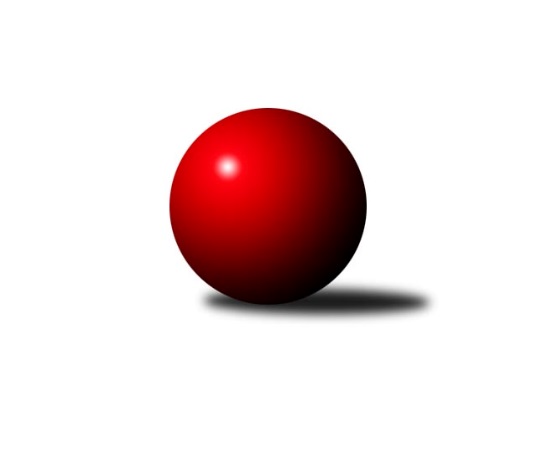 Č.10Ročník 2023/2024	17.3.2024, B. ŠiškaNejlepšího výkonu v tomto kole: 1253 dosáhlo družstvo: Náchod BVýchodočeská divize dorostu 2023/2024V posledním kole domácí úspěšní ve všech zápasech. Dohrávka posledního zápasu také dopadla ve prospěch domácích a tato výhra vynesla domácí Pardubice na třetí místo. Druhé místo patří Solnici B. Na prvním místě skončil Rybník. Gratuluji Rybníku k prvnímu místu. Nejlepší jednotlivec hodil 437 a byl jím Tomáš Doucha. A všem přeji dobrou přípravu na další ročník a jelikož se blíží Velikonoce, tak i příjemné prožití těchto svátků jara.Výsledky 10. kolaSouhrnný přehled výsledků:Náchod B	- Trutnov A	6:2	1253:1154		28.2.Rybník A	- Pardubice A	6:2	1110:1027		3.3.Solnice A	- Hylváty B	8:0	1194:1076		3.3.Dohrávka z 9.kolaPardubice A	- Náchod B	6:2	1178:1128		17.3.Tabulka družstev:	1.	Rybník A	10	9	0	1	64 : 16 	 1227	18	2.	Solnice A	10	7	1	2	52 : 28 	 1218	15	3.	Pardubice A	10	5	1	4	46 : 34 	 1132	11	4.	Náchod B	10	4	2	4	42 : 38 	 1184	10	5.	Hylváty B	10	1	2	7	18 : 62 	 1062	4	6.	Trutnov A	10	1	0	9	18 : 62 	 1126	2Podrobné výsledky kola:	 Náchod B	1253	6:2	1154	Trutnov A	Martin Jireček	 	 223 	 202 		425 	 2:0 	 366 	 	201 	 165		Matyáš Hudeček	Jakub Filipský	 	 216 	 175 		391 	 0:2 	 421 	 	205 	 216		Michal Turek	Tomáš Doucha	 	 227 	 210 		437 	 2:0 	 367 	 	192 	 175		Matouš Fiebingerrozhodčí: Antonín HejzlarNejlepší výkon utkání: 437 - Tomáš Doucha	 Rybník A	1110	6:2	1027	Pardubice A	Ondřej Herrman	 	 181 	 176 		357 	 0:2 	 371 	 	181 	 190		Kamil Dvořák	Karel Gulyás	 	 190 	 184 		374 	 2:0 	 338 	 	182 	 156		Nikola Maixnerová	Matyáš Motyčka	 	 200 	 179 		379 	 2:0 	 318 	 	147 	 171		Monika Novákovározhodčí: Kateřina KolářováNejlepší výkon utkání: 379 - Matyáš Motyčka	 Solnice A	1194	8:0	1076	Hylváty B	Daniel Ryšavý *1	 	 190 	 206 		396 	 2:0 	 373 	 	196 	 177		Imamaddin Babayev	Filip Kouřim	 	 206 	 171 		377 	 2:0 	 367 	 	172 	 195		Adéla Komprsová	Tobiáš Kozel *2	 	 223 	 198 		421 	 2:0 	 336 	 	186 	 150		Said Babayevrozhodčí: Martin Kozel st.střídání: *1 po 99. hodu nikdo nevystřídal, *2 od 51. hodu Daniel LuščákNejlepší výkon utkání: 421 - Tobiáš Kozel	 Pardubice A	1178	6:2	1128	Náchod B	Vít Musil	 	 202 	 185 		387 	 2:0 	 361 	 	159 	 202		Daniel Martinec	Nikola Maixnerová	 	 171 	 195 		366 	 0:2 	 379 	 	188 	 191		Štěpán Tyč	Monika Nováková	 	 210 	 215 		425 	 2:0 	 388 	 	212 	 176		Nikol Schneiderovározhodčí: Martina NovákováNejlepší výkon utkání: 425 - Monika NovákováPořadí jednotlivců:	jméno hráče	družstvo	celkem	plné	dorážka	chyby	poměr kuž.	Maximum	1.	Daniel Luščák 	Solnice A	434.17	300.3	133.9	6.2	6/6	(459)	2.	Miroslav Kolář  ml.	Rybník A	417.04	291.7	125.4	5.3	6/6	(446)	3.	Matyáš Motyčka 	Rybník A	409.60	279.7	130.0	9.9	4/6	(450)	4.	Martin Jireček 	Náchod B	407.75	273.3	134.5	8.0	4/6	(425)	5.	Tobiáš Kozel 	Solnice A	406.67	286.9	119.8	10.8	6/6	(436)	6.	Michal Turek 	Trutnov A	400.70	281.7	119.0	7.8	6/6	(421)	7.	Vít Musil 	Pardubice A	395.50	273.8	121.7	10.7	4/6	(427)	8.	Kamil Dvořák 	Pardubice A	394.75	279.0	115.8	10.3	4/6	(424)	9.	Ondřej Herrman 	Rybník A	394.70	275.1	119.6	11.0	5/6	(428)	10.	Filip Kouřim 	Solnice A	388.33	266.7	121.7	12.3	4/6	(419)	11.	Štěpán Tyč 	Náchod B	381.80	271.3	110.6	13.3	5/6	(437)	12.	Monika Nováková 	Pardubice A	377.16	272.4	104.7	13.8	5/6	(425)	13.	Imamaddin Babayev 	Hylváty B	372.96	269.6	103.3	12.6	5/6	(411)	14.	Matyáš Hudeček 	Trutnov A	365.40	259.5	105.9	11.7	6/6	(388)	15.	Matouš Fiebinger 	Trutnov A	359.63	259.7	99.9	12.0	6/6	(392)	16.	Adéla Komprsová 	Hylváty B	354.83	264.8	90.1	17.0	6/6	(382)	17.	Nikola Maixnerová 	Pardubice A	350.30	250.3	100.1	13.7	5/6	(381)	18.	Said Babayev 	Hylváty B	346.20	260.6	85.6	18.1	6/6	(393)		Karolína Kolářová 	Rybník A	470.00	306.0	164.0	5.0	1/6	(470)		Vojtěch Morávek 	Hylváty B	458.00	315.0	143.0	6.0	1/6	(458)		Tomáš Doucha 	Náchod B	439.67	300.5	139.2	6.7	3/6	(458)		Andrea Prouzová 	Náchod B	413.00	301.0	112.0	7.0	1/6	(413)		Kristýna Bártová 	Náchod B	388.00	264.0	124.0	6.0	1/6	(388)		Nikol Schneiderová 	Náchod B	387.50	279.0	108.5	11.5	2/6	(388)		Daniel Martinec 	Náchod B	384.25	267.0	117.3	12.5	2/6	(411)		Karel Gulyás 	Rybník A	381.25	268.6	112.7	11.4	3/6	(397)		Jakub Filipský 	Náchod B	373.11	270.7	102.4	12.8	3/6	(410)		Jana Biedermanová 	Solnice A	366.00	270.0	96.0	11.0	1/6	(366)		Tomáš Pilc 	Solnice A	363.00	271.0	92.0	15.0	1/6	(363)		Daniel Ryšavý 	Solnice A	358.00	257.5	100.5	13.0	2/6	(358)		Tereza Vacková 	Hylváty B	326.50	224.0	102.5	18.0	2/6	(366)Sportovně technické informace:Starty náhradníků:registrační číslo	jméno a příjmení 	datum startu 	družstvo	číslo startu27198	Nikol Schneiderová	17.03.2024	Náchod B	1xNejlepší šestka kola - absolutněNejlepší šestka kola - absolutněNejlepší šestka kola - absolutněNejlepší šestka kola - absolutněNejlepší šestka kola - dle průměru kuželenNejlepší šestka kola - dle průměru kuželenNejlepší šestka kola - dle průměru kuželenNejlepší šestka kola - dle průměru kuželenNejlepší šestka kola - dle průměru kuželenPočetJménoNázev týmuVýkonPočetJménoNázev týmuPrůměr (%)Výkon6xTomáš DouchaNáchod B4376xTomáš DouchaNáchod B108.494373xMartin JirečekNáchod B4253xMartin JirečekNáchod B105.514254xMichal TurekTrutnov4215xMichal TurekTrutnov104.524211xJakub FilipskýNáchod B3916xMatyáš MotyčkaRybník104.263795xMatyáš MotyčkaRybník3791xKarel GulyásRybník102.893744xFilip KouřimSolnice A3772xKamil DvořákPardubice102.06371